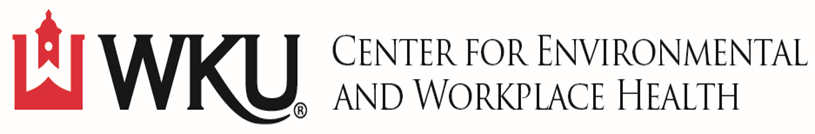 Environmental & Occupational Health Science ProgramDepartment of Public HealthSelection Criteria for National Institute for Occupational Safety and Health Training Project Grant (NIOSH TPG)Students can apply for up to a $2500 scholarship per semester. Students will be selected for the NIOSH TPG based on the following criteria:Student must have an overall GPA of 2.5 and aboveIf applicable, student must have program GPA of 2.5 and aboveStudent must have been enrolled in at least 9 hours of EOHS required courses or EOHS advisor approved courses per semester in the previous academic year if the student has previously been enrolled in the EOHS programStudent must have participated in a minimum of two EOHS activities per semester or four EOHS activities per year if the student has previously been enrolled in the EOHS program. All activities must be verified by an EOHS faculty member. Example EOHS activities include but are not limited to:Attendance at NIOSH guest lectures (including online webinars)Conference Attendance (AIHce, NIOSH PRP Symposium, KPHA, etc.)EOHS Research Project Participation EOHS Class FieldtripsSubmission materials must include:Personal StatementThree References with Letters of RecommendationApplication FormResume (including EOHS related activities and experiences)